PN AA Appel à projets 2025Dossier Scientifique « Animation AA »DATE LIMITE DE CANDIDATURE SUR SIGAP : 2 SEPTEMBRE 2024, A 17HTitre du colloque: Action thématique d’expertise :☐ PCMI ☐ CG ☐ GRAM ☐ HE ☐ PS ☐ ST Action spécifique d’expertise (le cas échéant): ☐ ASSKA LOFAR ☐ ASHRA ☐ ASOV ☐ ASNProgramme National Transverse d’expertise  :☐ PNP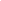 S’agit-il d’une re-soumission ? Si oui, donnez des détails :OBJECTIFS ET INTERET SCIENTIFIQUEDOMAINES DE RECHERCHE ET PUBLI CIBLEDATE ET LIEUCALENDRIER DE REALISATIONRESULTATS ATTENDUS ET PERSPECTIVESBUDGETIl s’agit d’expliciter ici les montants indiqués dans le tableau Budget du formulaire informatique SIGAP.Le budget en ligne et le budget indiqué ici doivent être identiques. Dans le cas contraire, le budget inférieur sera pris en compte.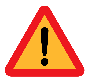 Les mêmes montants doivent apparaitre dans le tableau en ligne.Demande à l’AAP INSU PN AA 2025Missions : Equipements (Pour toute demande d’équipement au-delà de 5k€, un devis est exigé) :Fonctionnement : Total des crédits demandés à l’INSU PN AA en 2025 : Co-financementsOutre les financements demandés à l’action spécifique Astronomie-Astrophysique pour ce projet, veuillez expliciter également les co-financements (accordés ou demandés) par ailleurs au niveau :National (autres programmes nationaux INSU et hors INSU, soutien interne d’organisme ou de laboratoires, AN), Européen Extra-européenMissions : Equipements :Fonctionnement : Analyses :Dans le cas où votre projet serait financé, vous êtes engagé à remercier l’Action concernée dans les publications de vos résultats, et selon la phrase type qui vous sera proposéeVotre nom et le titre de projet apparatra sur le site de l’INSU (http://www.insu.cnrs.fr/ ) et sur le site des Programmes Nationaux de l’Institut (http://programmes.insu.cnrs.fr/). Si vous y êtes opposé, merci de le signaler au chargé de programmes PN AA et PNP (alexandre.voillequin@cnrs.fr) 